ПРОЕКТ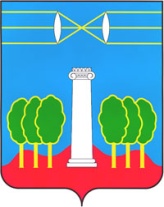 АДМИНИСТРАЦИЯГОРОДСКОГО ОКРУГА КРАСНОГОРСКМОСКОВСКОЙ ОБЛАСТИПОСТАНОВЛЕНИЕ__________№__________Об утверждении Схемы размещения объектов бизнеса на территории муниципального автономного учреждения культуры «Парки Красногорска» городского округа КрасногорскВ соответствии с Бюджетным кодексом Российской Федерации,  Федеральным законом от 24.07.2007 № 209-ФЗ «О развитии малого и среднего предпринимательства в Российской Федерации», Федеральным законом от 26.07.2006 № 135-ФЗ «О защите конкуренции», Распоряжением Министерства инвестиций, промышленности и науки Московской области от 21.11.2023 № 33-н «Об утверждении Методического стандарта размещения объектов, используемых для осуществления предпринимательской деятельности на территории парков Московской области», Уставом городского округа Красногорск, в целях реализации подпрограммы 3 «Развитие малого и среднего предпринимательства» муниципальной программы городского округа Красногорск Московской области «Предпринимательство» на 2023-2027 годы, постановляю:  Утвердить Схему размещения объектов бизнеса на территории муниципального автономного учреждения культуры «Парки Красногорска» городского округа Красногорск (прилагается).Опубликовать настоящее постановление в газете «Красногорские вести» и разместить на официальном сайте администрации городского округа Красногорск в информационно-телекоммуникационной сети Интернет.Контроль за исполнением настоящего постановления возложить на заместителя главы городского округа Ю.А. Ананкину.Глава городского округа Красногорск                                    Д.В. ВолковВерно		Старший инспектор общего отделауправления делами                                                                   Ю.Г. НикифороваИсполнитель            	                                                              С.Н. Иванова  Разослано: в дело-2, в прокуратуру, Тимошиной, Ананкиной.ЛИСТ СОГЛАСОВАНИЯУтверждено постановлением администрации городского округа Красногорск от «____»_____ 2024№ ___________ДатаСуть возражений, замечаний, предложенийФ.И.О. должностьЛичнаяподписьАнанкина Ю.А. Заместитель главы г.о. КрасногорскПредставитель правового управленияТимошина Н.С.Первый заместитель главы г.о. Красногорск 